АКТобщественной проверкина основании плана работы Общественной палаты г.о. Королев, 
в рамках Государственной программы МО "Здравоохранение Подмосковья" на 2014 - 2020 г.г. проведен мониторинг родильного дома ГБУЗ МО "Королёвская городская больница".Сроки проведения общественного контроля:  01 октября 2019 года.Основания для проведения общественного контроля: в соответствии с планом работы Общественной палаты г. о. Королёв.Форма общественного контроля:  общественный мониторинг Место осуществления общественного мониторинга: Королевский Родильный Дом ГБУЗ МО "Королёвская городская больница".Предмет мониторинга:  - контроль доступности и качества медицины.Состав группы общественного контроля: члены комиссии «по качеству жизни граждан, социальной политике, трудовым отношениям, экологии, природопользованию и сохранению лесов» Общественной палаты г.о. Королев.Кошкина Любовь Владимировна, председатель комиссииБелова Ольга Юрьевна, консультант-эксперт комиссии.Рабочая группа Общественной палаты г.о. Королев по контролю доступности и качества медицины совместно с заместителем главного врача ГБУЗ МО «Королевская городская больница» по акушерско-гинекологической помощи Шахназарян А.А. в рамках Государственной программы МО «Здравоохранение Подмосковья» на 2014-2020 г.г. посетили Королевский родильный дом.В ходе осмотра установлено: родильный дом оснащен самой современной медицинской аппаратурой, помещения отремонтированы, созданы условия для комфортного пребывания пациентов и работающего персонала. Учреждение оказывает высококвалифицированную медицинскую помощь в области акушерства, гинекологии и неонатологии. В родильном доме внедряются в практику новые технологии диагностики и лечения. Эффективность работы родильного дома определяется кадровым потенциалом. В учреждении работают более 130 медицинских квалифицированных работников. За сентябрь 2019 года, в «Королевском родильном доме» принято 176 родов. Появились на свет 177 детей. В роддоме успешно проводятся Программы поддержки, поощрения и обучения технологии правильного кормления новорожденных. Подарок в рамках программы «Я родился в Подмосковье» получили 17 матерей. Королевский родильный дом оказывает услуги, согласно Территориальной программе государственных гарантий оказания бесплатной медицинской помощи.Достигнутые успехи в охране здоровья матери и ребенка позволили Королевскому родильному дому занять достойное место среди родильных домов Подмосковья.Группа Общественного контроля замечаний не выявила. По данным проверки составлен АКТ.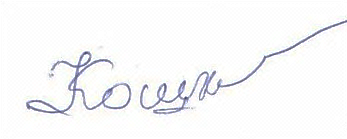 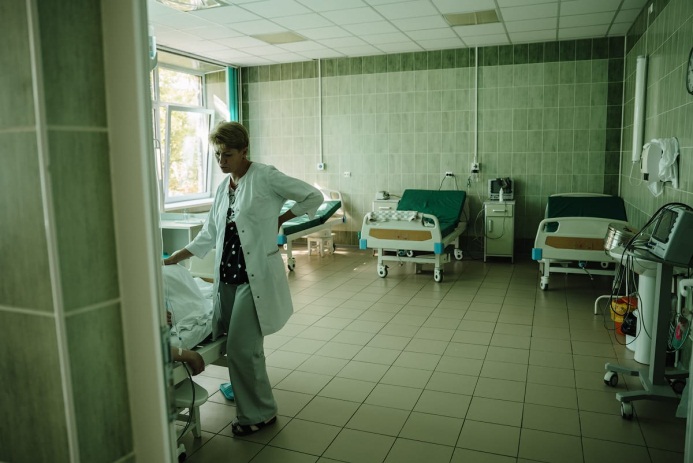 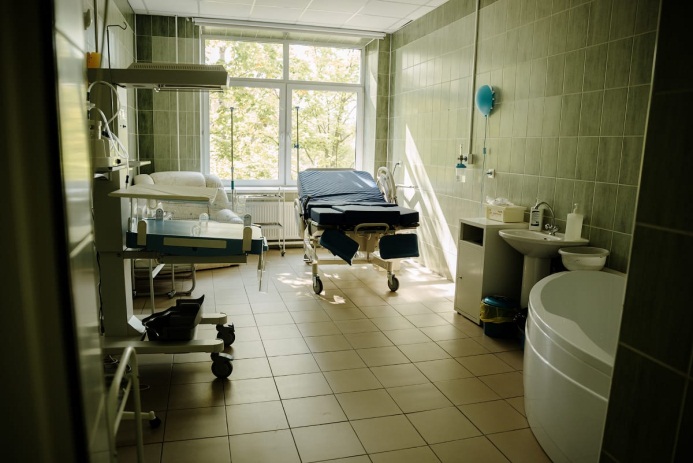 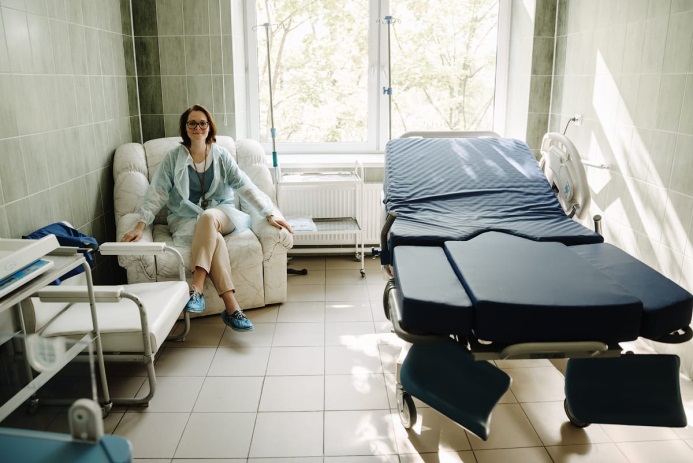 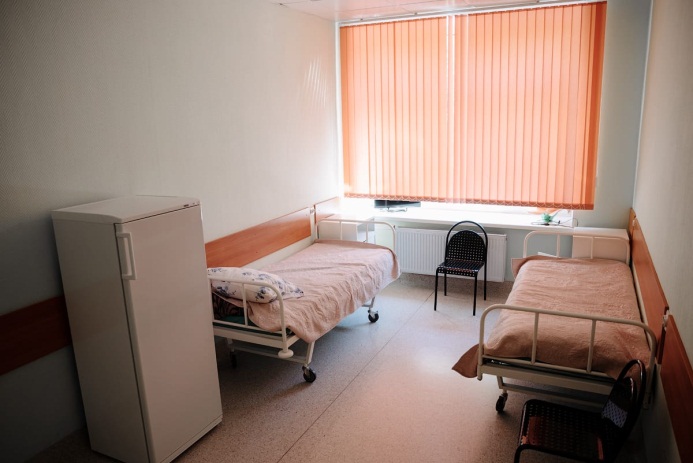 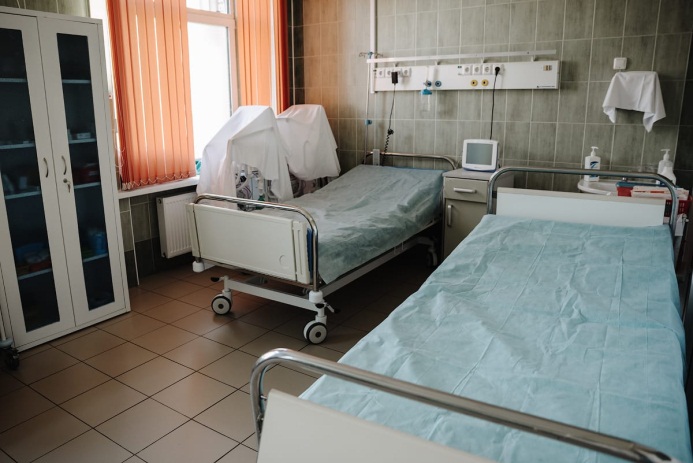 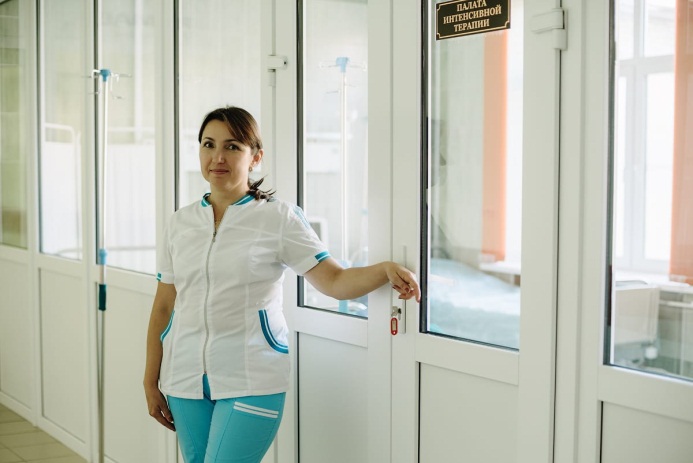 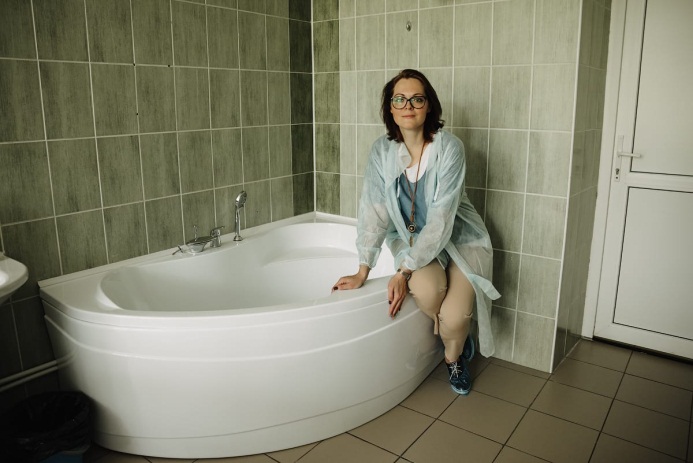 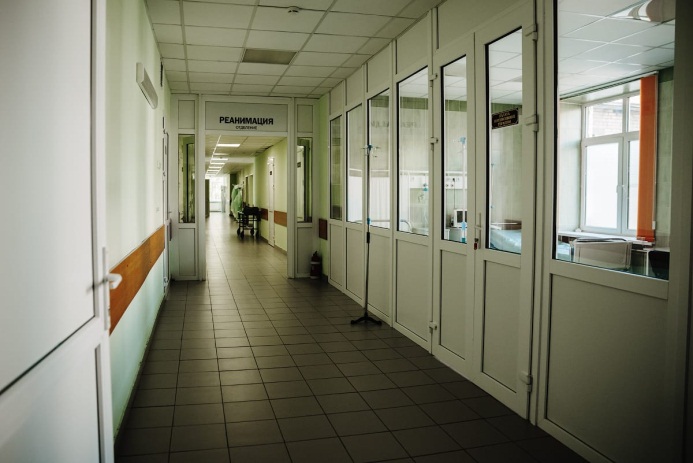 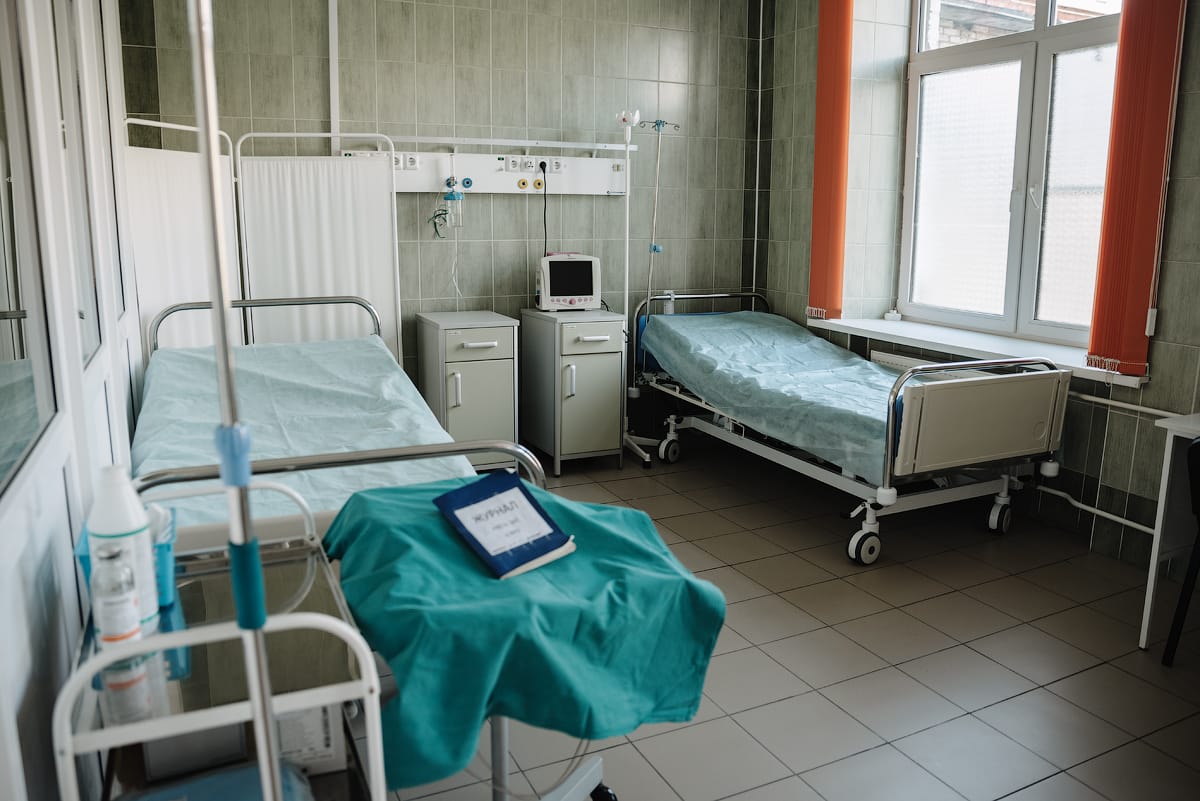 «УТВЕРЖДЕНО»Решением Совета Общественной палаты г.о. Королев Московской областиот 03.10.2019г. протокол № 20Председатель комиссии «по качеству жизни населения, социальной политике,…» Общественной палаты г.о. КоролевЛ.В. Кошкина